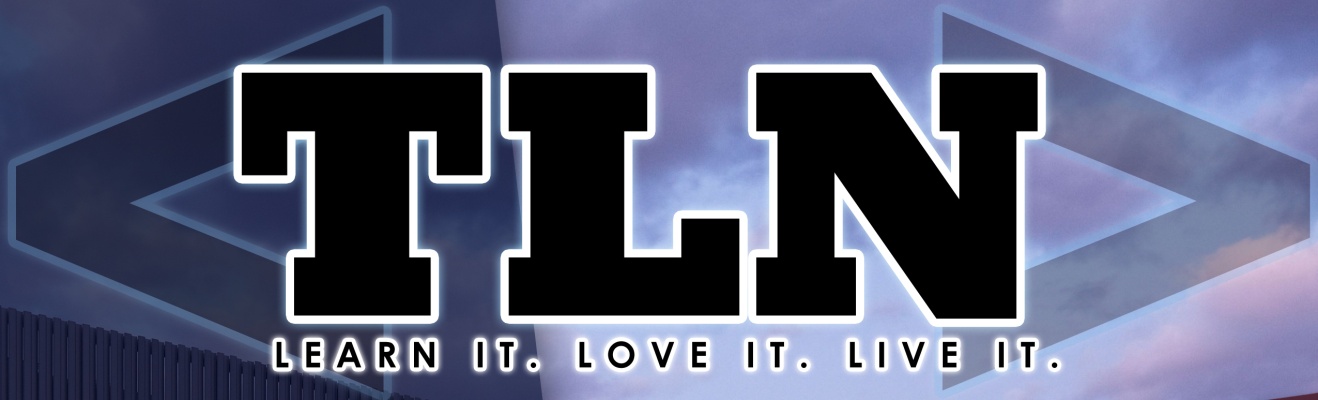  A word of instruction for these maareh mekomos: This shiur on internet ethics—and, consequently this source packet—will be mainly dealing with two issues. The first 9 sources discuss the denim that are relevant to taking intellectual property, such as music, without permission. The remaining sources relate to another challenge presented by the internet, namely the sexually provocative images and materials presented there. (Note that while none of these sources deals explicitly with the internet itself, the issues they address are all relevant to the same concerns we are dealing with when approaching the internet.)1 - תלמוד בבלי מסכת סוכה דף ל עמוד אמאי דכתיב +ישעיהו סא+ כי אני ה' אהב משפט שונא גזל בעולה. משל למלך בשר ודם שהיה עובר על בית המכס, אמר לעבדיו: תנו מכס למוכסים. אמרו לו: והלא כל המכס כולו שלך הוא! אמר להם: ממני ילמדו כל עוברי דרכים, ולא יבריחו עצמן מן המכס. אף הקדוש ברוך הוא אמר: אני ה' שנא גזל בעולה, ממני ילמדו בני ויבריחו עצמן מן הגזל 2 - תוס' בבא בתרא דף יב: ד"ה כגוןהא דכופין על מדת סדום בזה נהנה וזה לא חסר היינו בשכבר דר בחצר חבירו שאינו מעלה לו שכר אבל הא פשיטא שיכול למחות בו שלא יכנס לדור בביתו אפילו בחצר דלא קיימא לאגרא וגברא דלא עביד למיגר דהוה זה נהנה וזה לא חסר3 - שו"ת אגרות משה אורח חיים חלק ד' סימן מ' אות יטבדבר אחד שעשה טייפ (tape) מדברי תורה וכותב שאוסר לעשות מטייפ שלו עוד טייפס ודאי אסור כי הוא ענין שוה כסף ועשה הטייפ להרויח מזה שאחרים שירצו יצטרכו לשלם לו שא"כ ליכא משום מדת סדום... לעשות טייפ אחר מטייפ אחד שלא ברשות הוא איסור גזל4 - טור חושן משפט הלכות גזילה סימן שסחומה שכתבתי שיש מנהג במקומכם שהקונה מהלסטין וגנבים מחזיר לבעלים ונוטל מה שהוציא אם בודאי כך הוא חייב כל אדם לבלתי שנות מנהגם דאמרינן מנלן דמנהגא מילתא היא שנאמר אל תסיג גבול רעך אשר גבלו ראשונים וכ"ש בדבר שיש בו תקנה גדולה והסרת מריבה לפיכך עשו כמנהגכם ולא תשנו ושלום: 5 - גמרא סנהדרין דף נט.ואמר ר'יוחנן עובד כוכבים שעוסק בתורה חייב מיתה שנאמר תורה צוה לנו משה מורשה לנו מורשה ולא להם וליחשבה גבי שבע מצות מ"ד מורשה מיגזל קא גזיל לה6 - שו"ת מחנה חיים חו"מ ב:מטוהגם דלא חסר לנו מאומה אם הגוי ילמד תורה שלנו אעפ"כ כיון שחמדה גנוזה נותן לנו מן השמים לירושה כל השולח בה יד ולוקחה להנות ממנה הוה גזלן וה"ה בכל איש השולח יד בחכמת תורת חבירו אשר זכה בחלקו מן השמים הוא גזלן גמור.7 - בבא קמא דף כט:אמר רבי אלעזר משום רבי ישמעאל שני דברים אינן ברשותו של אדם ועשאן הכתוב כאילו הן ברשותו ואלו הן בור ברשות הרבים וחמצ משש שעות ולמעלה8 - חדושי רבי שמעון יהודה הכהן בבא קמא סימן א'וכן בבור חייבתו תורה על מה שהמזיק שלו הזיק ומה שהבור שלו זה בא לו ע"י כרייה ופתיחה היינו שהוא הכין את המזיק ועי"ז נקרא בעלים עלי' כמו שבדברים שנוגעים לזכות האדם מוסכם ע"פ דיני התורה ודיני העמים שכל מי שממציא דבר חדש בעולם הוא הבעלים עליה לכל דבר זכות כ"כ קראה התורה לאיש המכין תקלה בשם בעל הבור9 - שו"ת שואל ומשיב א:א:מדזה ודאי שספר חדש שמדפיס מחבר וזכה שדבריו מתקבלים ע"פ תבל פשיטא שיש לו זכות בזה לעולם והרי בלא"ה אם מדפיסים או מחדשים איזה מלאכה אינו רשאי אחר לעשות בלא רשותו והרי נודע שר' אברהם יעקב מהרובשוב שעשה החשבון במאשין כל ימיו קבל זכרו מהקיר"ה בווארשא ולא יהא תורה שלימה שלנו כשיחה בטילה שלהם וזה דבר שהשכל מכחישו ומעשים בכל יום שהמדפיס חבור יש לו ולב"ב זכות.10 - ספר החינוך מצוה שפזשלא נתור אחר מחשבת הלב וראית העינים, שנאמר [במדבר ט"ו, ל"ט], ולא תתורו אחרי לבבכם ואחרי עיניכם אשר אתם זנים אחריהם. 	ענין לאו זה שנמנענו שלא ניחד מחשבותינו לחשוב בדעות שהם היפך הדעת שהתורה בנויה עליו לפי שאפשר לבוא מתוך כך למינות, אלא אם יעלה על לבו רוח לחשוב באותן דעות הרעים יקצר מחשבתו בהם וישנה לחשוב בדרכי התורה האמתיים והטובים. וכמו כן שלא ירדוף האדם אחר מראה עיניו. ובכלל זה שלא לרדוף אחר תאוות העולם הזה כי אחריתם רעה וכדי בזיון וקצף, וזה שאמרו זכרונם לברכה [ספרי כאן], ולא תתורו אחרי לבבכם, זו מינות, ואחרי עיניכם, זו זנות, שנאמר [שופטים י"ד, ג'], ויאמר שמשון אל אביו אותה קח לי כי היא ישרה בעיני. 	שורש מצוה זו נגלה, כי בזה ישמר האדם מחטוא לה' כל ימיו. והמצוה הזאת באמת יסוד גדול בדת, כי המחשבות הרעות אבות הטומאות, והמעשים ילדיהן, ואם ימות האדם טרם יוליד אין זכר לבנים, נמצאת זאת המניעה שורש שכל הטובות יוצאות ממנה. ודע בני ותהא מרגלא בפומך מה שאמרו זכרונם לברכה [אבות פ"ד מ"ה], עברה גוררת עברה ומצוה גוררת מצוה, שאם תשית דעתך למלאות תאותך הרעה פעם אחת תמשך אחריה כמה פעמים, ואם תזכה להיות גבור בארץ לכבוש יצרך ולעצום עיניך מראות ברע פעם אחת יקל בעיניך לעשות כן כמה פעמים. כי התאוה תמשוך הבשר כמשוך היין אל שותיו, כי הסובאים לא תשבע נפשם לעולם ביין אבל יתאוו אליו תאוה גדולה, ולפי הרגילם נפשם בו תחזק עליהם תאותם, ולו ישתו שם כוס מים יפוג יקוד אש תאות היין ויערב להם. כן הדבר הזה, כל איש בהרגילו בתאוות ובהתמידו בהן יחזק עליו יצרו הרע יום יום, ובהמנעו מהם ישמח בחלקו תמיד כל היום, ויראה כי האלהים עשה את האדם ישר והמה בקשו חשבונות רבים ללא תועלת של כלום. 11 - תלמוד בבלי מסכת ברכות דף יב עמוד בדתניא: אחרי לבבכם - זו מינות, וכן הוא אומר: +תהלים י"ד+ אמר נבל בלבו אין אלהים, אחרי עיניכם - זה הרהור עבירה, שנאמר: +שופטים י"ד+ ויאמר שמשון אל אביו אותה קח לי כי היא ישרה בעיני, אתם זונים - זה הרהור עבודה זרה, וכן הוא אומר: +שופטים ח+ ויזנו אחרי הבעלים. 12 - תלמוד בבלי מסכת כתובות דף מו עמוד אונשמרת מכל דבר רע - מכאן אמר ר' פנחס בן יאיר: אל יהרהר אדם ביום ויבא לידי טומאה בלילה. 13 - תלמוד בבלי מסכת עבודה זרה דף כ עמוד אמיתיבי: +דברים כג+ ונשמרת מכל דבר רע - שלא יסתכל אדם באשה נאה ואפילו פנויה, באשת איש ואפי' מכוערת, ולא בבגדי צבע [של] אשה, ולא בחמור ולא בחמורה ולא בחזיר ולא בחזירה ולא בעופות בזמן שנזקקין זה לזה, ואפילו מלא עינים כמלאך המות; אמרו עליו על מלאך המות, שכולו מלא עינים, בשעת פטירתו של חולה, עומד מעל מראשותיו וחרבו שלופה בידו וטיפה של מרה תלויה בו, כיון שחולה רואה אותו מזדעזע ופותח פיו וזורקה לתוך פיו, ממנה מת, ממנה מסריח, ממנה פניו מוריקות! קרן זוית הואי. 14 - שו"ת אגרות משה חלק אה"ע א סימן סטבאיסורי הרהור מקרא דונשמרת וקרא דאחרי עיניכם ה' מנ"א תשי"א. מע"כ ידידי הרה"ג ר' צבי גערצולין שליט"א הלומד בבית מדרש עליון בספרינג וואלי. 	והנה מהשאלות ששאלת יש דברים שקשה לדבר בהם מצד רוב הפרצה שאף הרבה כשרים ויראי ה' נפרצו בזה בעוה"ר. ועיין בט"ז חו"מ סי' שצ"ג בשם מהרש"ל אף בדורם לענין זרועות מגולות. ולכן לא אשיב בזה ושומר נפשו ירחק מכל כיוצא בזה אך בדברים האחרים אשיב הנכון לע"ד. 	והנה שני עניני איסור הרהור יש האחד מקרא דונשמרת מכ"ד רע בכתובות דף מ"ו שאיתא שם מכאן א"ר פינחס בן יאיר אל יהרהר אדם ביום ויבא לידי טומאה בלילה שאיסור זה הוא אף באשתו שהיא מותרת לו. וכן מה שאסור להסתכל באשה נדה /נאה/ אפילו פנויה ובא"א אפילו מכוערת ובבגדי צבע של אשה המכירה ובבעלי חיים כשנזקקין זה לזו שאיתא בע"ז דף כ' נמי מקרא זה אינו מחמת שיהרהר לעשות עברה עמה אלא דאף שלא יהרהר לעשות עברה מחמת זה אסור משום שזה מביא לידי טומאת קרי שאסור להוציא לבטלה. והשני מקרא דאחרי עינכם דדריש בברכות דף י"ב זה הרהור עברה אינו מצד חששת הוצאת זרע לבטלה אלא הוא איסור מלהרהר לעשות העברה דזנות כמו הא דדריש מאחרי לבבכם הרהור ע"ז דהוא לעבור איסור ע"ז שהתורה אסרה בהו אף המחשבה לעבור... 	ולכן יש חלוק בנשים דבאיסור הרהור מקרא דונשמרת ליתנהו דאינו גורם להן שום דבר במשמוש עיי"ש בנדה וכ"ש שלא יגרום בהרהור ואף שלפעמים רואות דם מחמוד אין ראיית דם שום איסור. אבל איסור הרהור מקרא דאחרי עיניכם שהוא שלא להרהר לעבור עברת זנות איכא גם בנשים כמו שאיכא איסור הרהור ע"ז כדאיתא בחינוך שהבאתי. אבל לאיסור זה אין לחוש בהסתכלות ובראיית בע"ח נזקקין שכל אלו דרשינן מונשמרת שהוא רק שלא לבא להוצאת זרע לבטלה שליתא זה בנשים... 15 - תלמוד בבלי מסכת ברכות דף כ עמוד ארב גידל הוה רגיל דהוה קא אזיל ויתיב אשערי דטבילה, אמר להו: הכי טבילו והכי טבילו. אמרי ליה רבנן: לא קא מסתפי מר מיצר הרע? אמר להו: דמיין באפאי כי קאקי חיורי. רבי יוחנן הוה רגיל דהוה קא אזיל ויתיב אשערי דטבילה, אמר: כי סלקן בנות ישראל ואתיין מטבילה מסתכלן בי, ונהוי להו זרעא דשפירי כוותי. אמרי ליה רבנן: לא קא מסתפי מר מעינא בישא? אמר להו: אנא מזרעא דיוסף קא אתינא, דלא שלטא ביה עינא בישא... 16- תלמוד בבלי מסכת חולין דף לז עמוד בואיבעית אימא, מהכא: +יחזקאל ד'+ "ואומר אהה ה' אלהים הנה נפשי לא מטומאה ונבלה וטרפה לא אכלתי מנעורי ועד עתה ולא בא בפי בשר פגול" הנה נפשי לא מטומאה - שלא הרהרתי ביום לבא לידי טומאה בלילה... 17 - תוספות מסכת חולין דף לז עמוד בשלא הרהרתי ביום כו' - ואם תאמר מאי רבותיה דיחזקאל והלא כל אדם נמי אסור כדאמר בפ"ק דמסכת ע"ז (דף כ:) ובפרק נערה שנתפתתה (כתובות דף מו.) ונשמרת מכל דבר רע שלא יהרהר ביום כו' וי"ל דאפ"ה חשיב ליה רבותא משום דאמרינן בפרק גט פשוט (ב"ב דף קסד:) שלשה דברים אין אדם ניצול מהם בכל יום הרהור עבירה ולשון הרע ועיון תפלה. 18- רמב"ם הלכות תשובה פרק ד הלכה דומהן חמשה דברים העושה אותן אין חזקתו לשוב מהן, לפי שהם דברים קלים בעיני רוב האדם ונמצא חוטא והוא ידמה שאין זה חטא, ואלו הן: (א) האוכל מסעודה שאינה מספקת לבעליה שזה אבק גזל הוא, והוא מדמה שלא חטא ויאמר כלום אכלתי אלא ברשותו, (ב) המשתמש בעבוטו של עני שהעבוט של עני אינו אלא כגון קורדום ומחרישה ויאמר בלבו אינן חסרים והרי לא גזלתי אותו, (ג) המסתכל בעריות מעלה על דעתו שאין בכך כלום שהוא אומר וכי בעלתי או קרבתי אצלה, והוא אינו יודע שראיית העינים עון גדול שהיא גורמת לגופן של עריות שנאמר ולא תתורו אחרי לבבכם ואחרי עיניכם, (ד) המתכבד בקלון חבירו אומר בלבו שאינו חטא לפי שאין חבירו עומד שם ולא הגיע לו בושת ולא ביישו אלא ערך מעשיו הטובים וחכמתו למול מעשה חבירו או חכמתו כדי שיראה מכללו שהוא מכובד וחבירו בזוי, (ה) והחושד כשרים אומר בלבו שאינו חטא לפי שהוא אומר מה עשיתי לו וכי יש שם אלא חשד שמא עשה או לא עשה והוא אינו יודע שזה עון שמשים אדם כשר בדעתו כבעל עבירה.  19שו"ת יחווה דעת חלק ד סימן זשאלה: האם מותר לקרוא קריאת שמע ולברך ברכת המזון כנגד הטלויזיה, בעת שמופיעה שם אשה בלבוש בלתי צנוע? 	תשובה: במסכת ברכות (דף כ"ד ע"א) אמר רבי יצחק טפח באשה ערוה, ומפרשת הגמרא, שזהו לענין הקורא קריאת שמע ונגד עיניו טפח מגולה מגופה של אשתו במקום שדרך לכסותו, אסור לו לקרות, עד שיהפוך פניו לכיוון אחר, או לכל הפחות עד שיעצום עיניו. וכן פסק הרמב"ם (בפרק ג' מהלכות קריאת שמע הלכה ט"ז). והטור והשלחן ערוך /או"ח/ (סימן ע"ה סעיף א'). והוא הדין לברכת המזון ולכל דבר שבקדושה. ואמרו עוד בברכות (כ"ה ע"ב) שאפילו ראיית ערוה בעששית, כלומר שזכוכית מפסקת בינו לבין אשתו כשהיא בטפח מגולה מגופה, אסור לו לקרות קריאת שמע, כי התורה תלתה הדבר בראיה, שנאמר ולא יראה בך ערות דבר, וכיון שהיא נראית דרך זכוכית אסור. וכן פסק הרמב"ם /בפ"ג מהל' ק"ש הט"ז/ והשלחן ערוך שם /או"ח סי' ע"ה סעי' א'/. ומכאן למד הרשב"א בחידושיו לברכות (דף נ"ג ע"ב) שבכל מקום ראיה דרך עששית שמה ראיה. וכן למד מזה הגאון רבי יעקב חאגיז בשו"ת הלכות קטנות (סימן צ"ט) שמותר לקרות בספר תורה עם משקפים, שראיה דרך זכוכית נחשבת ראיה גמורה, ולא נחשב כקורא שלא מן הכתב שאסור. וכן פסק הגאון רבי משה בן חביב בשו"ת קול גדול (סימן נ'). ולכאורה היה מקום להעיר בזה ממה שאמרו במסכת ראש השנה (כ"ד ע"ב), בדין עדים המעידים לקידוש החודש על ראית הלבנה, שאם ראוה בעששית אינה נחשבת ראיה, ואין עדותם מתקבלת.... ולפי זה היה נראה לומר שאם רואה דמות האשה בראי או בטלויזיה, בטפח מגולה, מותר לקרות קריאת שמע, מכיון שאינו רואה את האשה עצמה, אלא רק את דמותה. וכן כתב הרב רבי יוסף שווארץ בשו"ת דברי יוסף (סימן כ"ג). וכן העלה בשו"ת נחלת בנימין (סימן כ"ו). אולם לאמתו של דבר יש לאסור גם ברואה את דמות האשה בראי או בטלויזיה, כי מכיון שטעם האיסור משום הרהור, כמו שנאמר ולא תתורו אחרי לבבכם ואחרי עיניכם, שהעין רואה והלב חומד, אין הבדל בזה בין אם רואה את האשה עצמה או את דמותה וכמבואר בנדרים (ט' ע"ב), אמר שמעון הצדיק... ע"ש. הרי שגם בהסתכלות של הבבואה יכול להגיע להרהור רע. וכן הוכיח במישור הגאון רבי אברהם פלאג'י בשו"ת שמע אברהם (סימן מ"ו), שלענין הסתכלות בנשים גם כשרואה את דמותן במראה הדבר אסור, כיון שגם על ידי כך יכול לבוא לידי הרהור, והביא ראיה ברורה לזה מהגמרא של נדרים (ט' ע"ב) הנ"ל, וכן פסק הגאון הרגאצ'ובי בשו"ת צפנת פענח (סימן כ"ג), שאף על פי שיש חילוק בין כשרואה גוף הדבר בעששית לבין כשרואה את הדמות בראי, מכל מקום לגבי טפח מגולה באשה שהוא ערוה, גם במראה אסור. וכן העלה הגאון רבי רפאל אנקאווה בשו"ת קרני ראם (סימן רי"ז). ואין ספק שגם בטלויזיה יש לאסור כמו במראה. וכ"כ בפשיטות בשו"ת מנחת יצחק ח"ב (סימן פ"ד אות י'), ובספר לקט הקמח החדש (עמוד רל"ב). וכן עיקר להלכה ולמעשה. 	ויש להבהיר שכל המדובר ברואה טלויזיה בדרך מקרה, אבל עצם הכנסת טלויזיה בבית, כבר העלו גדולי הפוסקים של דורינו לאסור הדבר בהחלט, משום מושב לצים, וביטול תורה, והמסתכל בתכניות הטלויזיה הוא מגרה יצר הרע בעצמו על ידי הסתכלות בסרטים של תועבה, ומשחית נפשו הוא יעשה, וגדולה מזו פסק מרן השלחן ערוך /או"ח/ (בסימן ש"ז סעיף ט"ז), שאסור לקרות בספר עמנואל וכדומה לו, שהם ספרי חשק, ורומן, ועובר על מה שנאמר אל תפנו אל האלילים, ודרשו חז"ל (שבת קמ"ט ע"א) אל תפנו אל מדעתיכם. ויש בזה גם כן משום מגרה יצר הרע בעצמו. ומי שמחבר ספרים כאלה, ומי שמדפיסם והמפיצם הרי הוא מחטיא את הרבים וחטא הרבים תלוי בו. ע"כ. וכל שכן במראות הטלויזיה, שעל זה נאמר (בסוטה דף ח' ע"א) אין יצר הרע שולט אלא במה שעיניו רואות. וכן פסק הגאון רבי משה דוד אוסטרייכר בעל תפארת אדם, בתשובה שהובאה בספר טהרת יום טוב חלק ו' (עמוד ס"ה). וכן פסק הגאון רבי יונה שטייף בתשובה שהובאה שם (עמוד ס"ו). ועוד גאונים רבים ועצומים מגדולי דורינו, וקראו על המביא טלויזיה בתוך ביתו, לא תביא תועבה אל ביתך, ומכל שכן מי שיש לו ילדים בבית, שמכשילם ומחטיאם ומרחיקם מהדרך הישרה, ועובר על מה שנאמר אל תשכן באהלך עולה. ושומע לנו ישכון בטח. 20 - תלמוד בבלי מסכת בבא בתרא דף נז עמוד בא"ר יוחנן משום ר' בנאה: בכל שותפין מעכבין זה את זה, חוץ מן הכביסה, שאין דרכן של בנות ישראל להתבזות על הכביסה. +ישעיהו ל"ג+ ועוצם עיניו מראות ברע - א"ר חייא בר אבא: זה שאין מסתכל בנשים בשעה שעומדות על הכביסה. היכי דמי? אי דאיכא דרכא אחריתא, רשע הוא! אי דליכא דרכא אחריתא, אנוס הוא! לעולם דליכא דרכא אחריתא, ואפ"ה מיבעי ליה למינס נפשיה. 21 - שו"ת אגרות משה חלק אה"ע א סימן נובענין איסור הסתכלות בנשים מגולות ממקומות שדרכן לכסות אם יש בזה חומר לאוין דג"ע ובאם צריך לילך במקומות שהנשים נמצאות כן ב' מנחם אב תש"כ. מע"כ ידידי הנכבד מו"ה ר' יעקב גרשון בורשטין שליט"א...	וגדולה מזה מצינו בב"ב דף נ"ז שאמר ר"ח בר אבא על קרא דועוצם עיניו מראות ברע זה שאין מסתכל בנשים בשעה שעומדות על הכביסה ומקשה ה"ד אי דאיכא דרכא אחריתא רשע הוא פרשב"ם ואע"פ שעוצם עיניו שלא הי"ל לקרב אלא להרחיק מן העבירה, אי דליכא דרכא אחריתא אנוס הוא פרשב"ם אנוס הוא אם מסתכל דרך הליכתו ואונס רחמנא פטריה ולמה מזקיקו הכתוב להעצים עיניו עיי"ש ולכאורה נהי דליכא דרכא אחריתא אינו אנוס דהרי אפשר לו שלא לילך כלל לשם ואף שצריך לילך לשם לפרנסתו ולעבודתו ולשאר צרכיו מה בכך הא אונס ממון אינו אונס לדחות איסורין. ולכן צריך לומר דכיון דהאיסור הוא רק משום חשש שיבוא לידי הרהור רשאי לסמוך על עצמו שיסיח דעתו מהן ולא יהרהר מחמת שיסתכל בהן כשיש לו צורך ללכת שם לצרכי פרנסתו וכדומה ואינו מחוייב לחשוש ע"ז ביותר ולהפסיד ממונו ולמנוע משאר צרכיו, ורק כשאין לו צורך לעבור כאן כגון באיכא דרכא אחריתא וה"ה כשאין לו צורך לילך שם דהולך רק לטייל שאף בליכא דרכא אחריתא הוא אסור לסמוך על עצמו שיסיח דעתו דהא זהו האיסור ונשמרת שלא יסמוך על עצמו לומר שלא יהרהר אבל במקום צורך רשאי לסמוך שלא יהרהר. ומכיון שרשאי לילך ולא לחוש להרהור דבל"ז היה אסור לילך אף להעצים עיניו שיש עדיין לחוש להרהור א"כ אין לו להעצים עיניו דהרי אנוס הוא להסתכל דרך הליכתו ואונס זה הא סגי שיפטריה רחמנא מאיסור לסמוך על עצמו דסובר דלענין הרהור אין חלוק בין עוצם עיניו ללא עצם כיון שיודע שהן מגולות במקום המכוסה ובשביל זה עצם עיניו ומתרץ דאפ"ה מיבעי ליה למינס נפשיה כשאפשר לו מדרך חסידות כדפרשב"ם, והטעם אולי בשביל זה יהיה טרוד שלא להרהר וגם אולי הראיה ממש יגרום גם להסתכל ביותר. עכ"פ חזינן שאף בשביל הפסד ממון ושאר צרכים שצריך לעשות רשאי לילך למקום שמגלות השוק והזרועות שהם מקומות שדרכן לכסות אף שיהיה מוכרח להסתכל, ואף כשלא יוכל לעצום עיניו אף לבעלי נפש, וכשיכול לעצום עיניו מדינא אינו מחוייב כיון שהוא דבר קשה לפניו ורק ממדת חסידות יש לו למינס נפשו ולעצום עיניו. 	והנה מדסתם בגמ' משמע יותר שאף שלא בטוח שלא יבוא להרהור נמי מותר לילך בליכא דרכא אחריתא לעשות צורך פרנסתו ושאר צרכיו, מטעם שאיסור הרהור אינו מצד עצמו אלא כדי שלא יבוא לידי טומאה בלילה שלא ברור הדבר שיבוא לידי טומאה אלא שיש לו לחוש לזה לכן לא מחוייב למנוע מצרכיו ולהפסיד פרנסתו בשביל הספק. אבל לא מסתבר להקל כ"כ דכיון שהקרא אסר להרהר מצד ספק זה הרי נמצא שהרהור הוא כבר איסור בעצם וממילא כיון שיודע שא"א לו בלא הרהור איך יהיה מותר לו לעבור על איסור שבתורה בשביל פרנסתו וצורכו בלא פ"נ, אך אולי כיון שבקרא נאמר הטעם דשמירה משום שיבוא מזה לדבר רע הוא כנאמר שאינו איסור ברור ולכן צ"ע לדינא במי שלא בטוח שלא יבא להרהר. אבל במי שסובר שיותר נוטה שלא יבוא בזה לידי הרהור מותר לילך לפרנסתו ולשאר צרכיו בליכא דרכא אחריתא במקום שיושבות הנשים מגולות בשרן שדרכן לכסות. וכן אם צריך לרפואה להיות אצל הים נמי אם סובר שלא יבוא לידי הרהור מותר להיות שם אם אינו מוצא מקום ושעות שאין שם נשים ואם אינו בטוח צ"ע לדינא. וברחובות שבעוה"ר הולכות פרוצות הרבה שהוא דבר שא"א לאסור, צריך להשתדל בכל האפשר שלא להסתכל והעיקר להסיח דעתו מכל הרהור. ומסתבר שברחובות הוא דבר נקל להסיח דעתו משום שטרוד בהליכתו שלא יוזק ולא יזיק אבל בכל אופן א"א לאסור דבר שאין יכולין לעמוד בה. 	ובדבר שראית שיש מקילין אף מיראי ה' ליתן יד לאשה כשהיא מושיטה אולי סוברין דאין זה דרך חבה ותאוה אבל למעשה קשה לסמוך ע"ז. והנני ידידו מוקירו, משה פיינשטיין 22 - תלמוד בבלי מסכת ברכות דף סא עמוד אולמאן דאמר פרצוף הי מינייהו סגי ברישא? אמר רב נחמן בר יצחק: מסתברא דגברא סגי ברישא, דתניא: לא יהלך אדם אחורי אשה בדרך ואפילו אשתו, נזדמנה לו על הגשר - יסלקנה לצדדין, וכל העובר אחורי אשה בנהר - אין לו חלק לעולם הבא. תנו רבנן: המרצה מעות לאשה מידו לידה כדי להסתכל בה - אפילו יש בידו תורה ומעשים טובים כמשה רבינו - לא ינקה מדינה של גיהנם, שנאמר +משלי י"א+ יד ליד לא ינקה רע - לא ינקה מדינה של גיהנם. 24- שו"ת מנחת שלמה חלק א סימן צאכג. בדבר הליכה אחורי אשה. +מתוך תשובה להגאון מוה"ר אליעזר י' וולדינברג שליט"א - בדבר השאלה באשת חבר אם מותר לכבדה לעלות קודם לאוטובוס וכדו' משום חשש איסור של הליכה אחורי אשה.+ 	קבלתי את יקרת מכתבו ונהניתי מאד ממה שמצא בלקט יושר יו"ד סי' שע"ו שכתב בזה"ל: ואמר שמותר לילך אחר אשת חבר או אחר אמו משום דבזמן הזה אין אנו מוזהרין כ"כ מלילך אחר אשה, עכ"ל, ובכוונת דבריו הנראים מקופיא כתמוהים מאד נלענ"ד לפרש באופן זה. כי מצד הסברא הי' נלענ"ד דמלשון השו"ע באהע"ז סי' כ"א סעי' א' "פגע" אשה בשוק משמע דאין דרכן של נשים להיות בשווקים ורק על דרך מקרה "פגע", וכידוע דלפנים הי' דרכן של נשים צנועות להיות בבית כדכתיב כל כבודה בת מלך פנימה (ומפורסם מהחת"ס דטעמא דנשים אין מדליקות לעצמן נר חנוכה הוא כדי שלא תעמודנה על פתח הבית הסמוך לרה"ר), ולכן כשהולך כנגד אשה אין החשש גדול כי יתבייש להסתכל בה שהרי היא תרגיש בכך, משא"כ לאחריה שהוא רואה ואינו נראה חיישינן טפי, ונוסף לזה גם נראה שבזמנם הי' אפשר להזהר מלכת אחרי אשה, משא"כ בזמננו הרי אף אם יברח מאחורי אשה ימצא תיכף את עצמו אחורי אשה אחרת, וכמדומה לי שנשים מצויות ברחוב יותר מאנשים ומה גם בזמנינו שהפריצות מצויה הרבה ולצערינו הפרוץ מרובה על העומד ואין מתביישים להסתכל באשה גם בפניה, ולכן הי' נלע"ד דבמקום מצוה [או שצריך לעשות כן מצד הנימוס] אין טעם להחמיר בזמננו, ואף שבזמן התה"ד המצב היה הרבה יותר טוב מבזמננו, אבל מ"מ יתכן שגם אז כבר היו הנשים מצויות בשווקים ורחובות ובכל מקום שהולך הי' נמצא תמיד אחורי אשה ולכן כתב להקל כן נלע"ד, וכיון דבלא"ה רגיל בי' טובא שפיר מסתבר להקל במקום מצוה. /מילואים והשמטות/ +העירו לי מתשובות הרדב"ז ח"ב סי' תש"ע שאוסר אפילו כשממהר לדבר מצוה עיי"ש.Torah Leadership Network Mishmar ProgramInternet Ethics – A Contradiction in Terms?Browsing, Stealing   and גילוי עריותRabbi Aryeh LebowitzShiur Will Be Held in Glueck Beit Midrash 3rd Floor Room 308 11/3/2011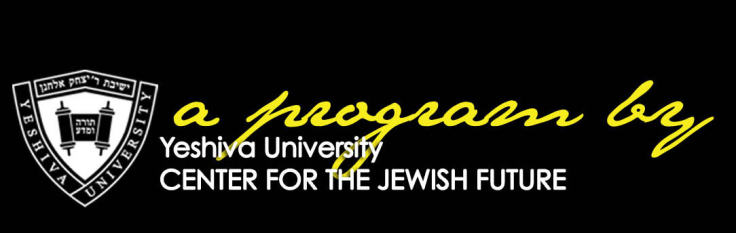 